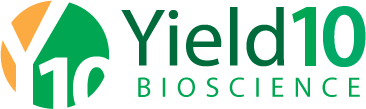 EMPLOYMENT OPPORTUNITY AT YIELD10 BIOSCIENCE, INC.Greenhouse Associate (Saskatoon, Canada)
Yield10 Bioscience, Inc. is an agricultural bioscience company developing crop innovations for sustainable global food security. We are focused on developing new technologies to achieve performance improvements in crop yield to enhance global food security and to produce nutritional oils and renewable polymers in plants. With our extensive track record of carbon flow optimization in living systems, we are advancing several innovative yield, seed-oil content, and biopolymer traits that we have demonstrated in crops such as Camelina and canola. Yield10 is searching for a highly motivated individual to join our multidisciplinary research team as Greenhouse Associate. This opportunity is available in our facilities in Saskatoon, Saskatchewan, Canada.    Responsibilities  Provide general operational support for plant research and breeding projects Monitor and sanitize greenhouse compartments and growth chambers Planting, maintaining and harvesting plantsManual crossing Assist in pest/disease monitoring and managementApplication of routine crop protection chemicals and fertilizersCollect and document accurate plant data during various stages of plant developmentLearn and proficiently use in-house seed inventory software systemOperate seed laboratory equipment including, seed counters, drying ovens, balances and other tools Collect and track plant tissues Assist in agronomic data collection in greenhouse projects and on research scale field plotsAssist in field and greenhouse pure seed production and seed storageAssist in preparing seed shipmentsJob RequirementsBachelor’s degree in Biotechnology/Plant Sciences/ AgriculturePrior experience in Greenhouse and field research and plant maintenanceStrong computer skills in MS Office, documentation and data entry  Good oral and written communication skillsAbility to work on a team is essentialValid Driver’s LicenseYield10 Bioscience, Inc. is an equal opportunity employer offering excellent career opportunities as well as a competitive compensation and benefits package. Please forward your resume with a cover letter and the contact names of three references to careers@yield10bio.com. No phone calls, please. www.yield10bio.com